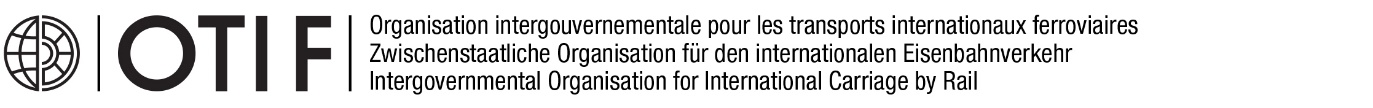 SONDAGE SUR LES RÈGLES
CONCERNANT LES DOCUMENTS DE TRANSPORT NÉGOCIABLES DANS LE TRANSPORT FERROVIAIREPériode de consultation : 11 mai 2022 – 06 juillet 2022Objectif : Recueillir des informations sur le droit national applicable aux documents de transport ferroviaire négociables et des opinions sur la nécessité d’introduire la possibilité d’utiliser des documents de transport négociables pour le transport de marchandises au titre des « Règles uniformes concernant le contrat de transport international ferroviaire des marchandises » (RU CIM), formant l’Appendice B à la Convention. Informations contextuelles : LAW-21023-GTEJ 4/13 « Document initial sur le connaissement » (extrait)Groupe cible : Membres de l’OTIF et toutes les parties prenantes concernées par les RU CIM ou qui leur portent un intérêt légitime.Confidentialité : Le sondage n’a pas pour but de collecter des informations confidentielles. Il sera rendu compte des parties répondantes et de leurs réponses dans un rapport. Toutefois, les parties répondantes peuvent demander que leurs réponses restent anonymes, auquel cas seule leur catégorie apparaîtra dans le rapport.Réponses : Les réponses doivent être envoyées à law@otif.org d’ici le 06 juillet 2022.Rapport : Les résultats du sondage seront communiqués à la Commission ad hoc sur les questions juridiques et la coopération internationale. Veuillez contacter le département juridique de l’OTIF pour toute clarification concernant le questionnaire. 1. 	Coordonnées et entité représentéeTitre :  M.	 MmeNom : Prénom : Fonction officielle : Courriel :  Autorité étatique (laquelle) :  Organisation régionale (laquelle) :  Organisation internationale (laquelle) :  Association internationale (laquelle) :  Transporteur (lequel) :  Établissement universitaire (lequel) :  Autre (préciser) : 2. 	Votre droit national prévoit-il la possibilité d’utiliser un document de transport négociable (p. ex. connaissement) pour le transport de marchandises par le rail ? Oui Non3. 	Si vous avez répondu « oui » à la question 2, votre droit national prescrit-il des exigences détaillées pour les documents de transport négociables (p. ex. connaissement) ? Oui (veuillez fournir la référence des dispositions pertinentes et les résumer) :  Non (veuillez détailler) : 4.	Estimez-vous qu’il est nécessaire de réglementer l’utilisation d’un document de transport négociable pour le transport des marchandises au titre des RU CIM, soit dans les RU CIM elles-mêmes soit dans une autre convention internationale ? Oui (veuillez détailler les avantages que cela offrirait et pour quel type de marchandises ou services – p. ex. vente de marchandises en transit, etc.) :  Non (veuillez détailler) : 5. 	Veuillez fournir les références de toute recherche, étude ou autres informations sur le sujet qui devraient être prises en compte par l’OTIF :